Títol del Treball Final de Grau/MàsterTreball Final de Grau/Màster (Bachelor/Master Thesis)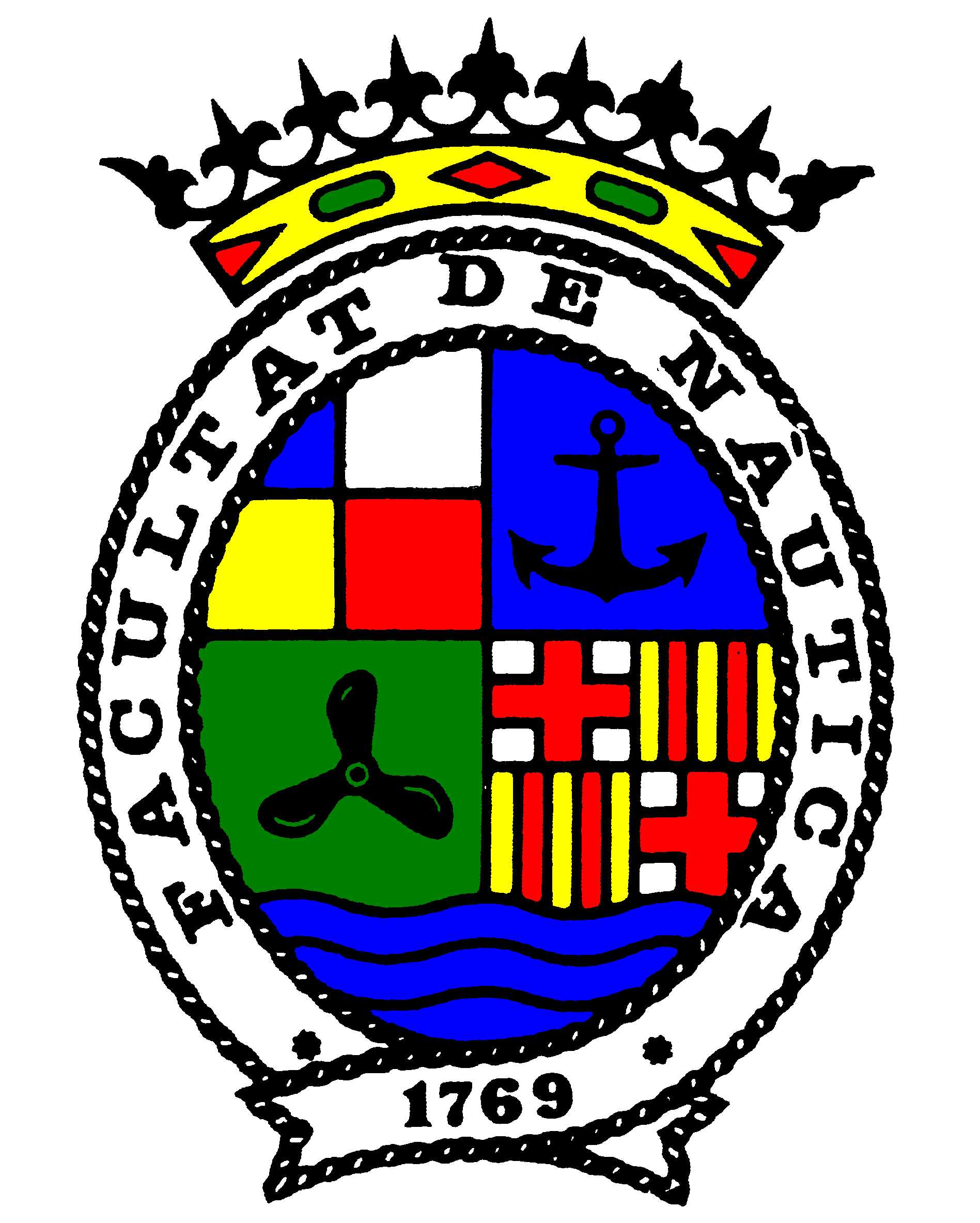 Facultat de Nàutica de BarcelonaUniversitat Politècnica de CatalunyaTreball realitzat per:Nom i Cognoms de l’autor o autoraDirigit per:Director o directoraCo-Director o co-directoraGrau/Màster en (INDICAR GRAU O MÀSTER)Barcelona, dataDepartament de ........................Agraïments(opcional)ResumAquesta plantilla és una proposta de com ha de ser el format de la memòria del Treball Final de Grau o Màster.  A excepció de la portada, que ha de tenir el format que es mostra en aquest document, cap altra secció és d’obligat compliment.  L’autora o autor pot modificar el format per adaptar-lo al seu estil i preferències.  No obstant, sí que es recomana seguir les pautes indicades en quant a les referències i la numeració de figures, taules i equacions.  En aquesta plantilla trobareu una explicació de com s’han creat les seccions, títols, estils, peus de pàgina, etc.L’apartat “Resum” del treball té una extensió màxima de 250 paraules i informa de quin és el contingut de la memòria.  És el text que apareix quan es fa una cerca bibliogràfica i ha de donar prou informació per a que la persona que ha fet la cerca pugui decidir si passa a consultar la memòria o no.  Així doncs, aquí cal definir quin és el tema o temes tractats, quins mètodes i eines s’han utilitzat, i quins són els resultats obtinguts.  Al resum no es posa cap consideració d’índole personal com, per exemple, quina és la motivació per a realitzar el projecte. Paraules clau:  cal posar 4 o 5 paraules o grups de paraules clau que permetin la localització del treball en una cerca bibliogràfica, per exemple “Marins mercants – Condicions de treball”, “Vaixells petroliers – Equip elèctric”, ...Les paraules clau es refereixen a les idees o conceptes més rellevants del treball i identifiquen els aspectes concrets que es tracten.Recordeu que podeu demanar orientació a la Biblioteca de l’FNB a l’hora d’escollir-les.AbstractA banda del “Resum” (o “Resumen” si redacteu la memòria en castellà), cal emplenar també l’apartat “Abstract”.  Aquest apartat és la traducció a l’anglès del que hi ha escrit a l’apartat “Resum”.Except for the cover page, which is compulsory, the rest of the layout can be determined by the student and it is adaptable to his/her preferences.Keywords:  “Fishing -- Equipment and supplies”,...PrefaciAquest apartat és totalment OPCIONAL.  Està pensat per contenir comentaris d’índole més personal de l’autor o aurora com ara quines vivències l’han portat a escollir aquest treball, la seva satisfacció amb el grau d’aprenentatge, etc.L’extensió màxima recomanable és d’una pàgina.Lloc, dataTaula de contingutsAgraïments	2Resum		2Abstract	2Taula de continguts	2Llistat de Figures	2Llistat de Taules	2Capítol 1.	Configuració general del document	21.1.	Format del document	21.2.	Seccions	21.3.	Treballar amb estils	21.3.1.	Principals estils d’aquesta plantilla	21.3.2.	Altres tipus de títols inclosos als estils	21.4.	Altres estils	21.5.	Peus de pàgina i capçaleres	21.5.1.	Peus de pàgina i numeració de les pàgines	21.5.2.	Capçalera de les pàgines	2Capítol 2.	Numeració.  Figures, taules i equacions	22.1.	Numeració dels apartats i subapartats	22.2.	Figures	22.2.1.	Llegenda de la figura	22.2.2.	Referenciar figures al text	22.3.	Taules	22.4.	Equacions	22.5.	Altres elements a numerar	22.6.	Taula de contingut	2Capítol 3.	Referències a elements de la bibliografia	2Bibliografia	2Annex A1.	Informació addicional	2A1.1.	Seccions	2A1.1.1.	Subseccions	2A1.1.2.	Figures i taules	2Llistat de Figures(opcional)Per inserir el llistat de figures cal anar a Referències > Taula d’il·lustracions i escollit com a títol “Figura”:Figura 1. Localització de la opció insert caption – Font (si no és de l’autor del treball)	2Figura 2. Localització de la opció Cross-reference al menú de word – Font (si no són de l’autor del treball)	2Figura 3. Eines de taula – Font (si no són de l’autor del treball)	2Figura 4. Inserir una taula per a una fórmula – Font (si no són de l’autor del treball)	2Figura 5. Selecció de cross reference element per citar una font bibliogràfica	2Preferentment farem servir el títol “Figura” en comptes d’Il·lustració”.Llistat de Taules(opcional)Per inserir el llistat de figures cal anar a Referències > Taula d’il·lustracions i escollit com a títol “Taula”:Taula 1.  Resum dels diferents estils definits en aquesta plantilla	2Taula 2. Taula amb quatre dades per fer servir d’exemple	2A banda dels Llistats de Figures i Taules, hi ha treballs que requereix altres taules, com ara les de Símbols i Acrònims.  Aquests dos darrers tipus de taules faciliten molt la lectura dels treballs.Configuració general del documentEls editors de text com ara el Word tenen moltes opcions de configuració que, si les coneixem, ens fan molt més fàcil treballar i a més ens permeten aconseguir un acabat més professional en els nostres documents.És possible treballar amb totes les marques internes d’edició a la vista.  Per activar-les, podeu clicar el botó  i també anar a Arxiu > Opcions > Mostrar per activar de més avançades.  Les més habituals són les marques d’espais, els tabuladors, les marques de paràgraf, els salts de pàgina i secció, ...  Us recomanem familiaritzar-vos amb totes les opcions del vostre processador de text i fer proves abans de començar a redactar la memòria del projecte.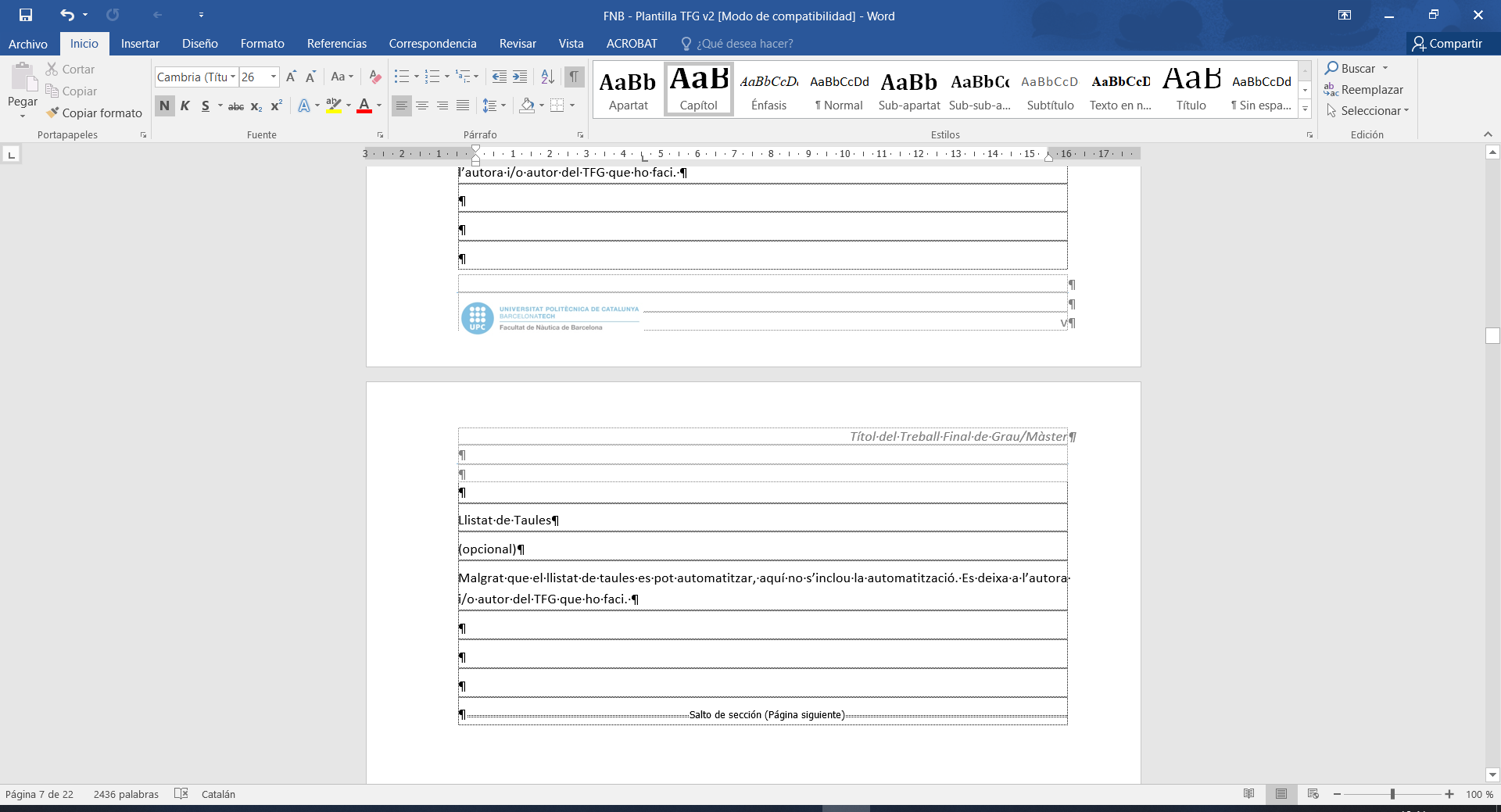 Format del documentAquest document està pensat per ser imprès a doble cara.  Per això les pàgines parells i imparells són diferents.Pel que fa als marges, tots (superior, inferior, dret, esquerre) i en totes les seccions estan ajustats a 2,5cm.  El marge intern és el de l’esquerra i la distància d’enquadernació està a 0,5 cm.  Els marges es poden ajustar des del menú Format > Marges.Es recomana que cada capítol comenci a una pàgina senar.  Si cal, es poden inserir salts de pàgina per a que això sigui així.SeccionsAquesta plantilla conté cinc seccions diferents: La portadaLa secció amb els agraïments, el resum, l’abstract, el prefaci i les taules (de continguts, figures,...)El document pròpiament ditLa bibliografiaEls annexosAmb l’ajut de les opcions  podeu localitzar els salts de secció: 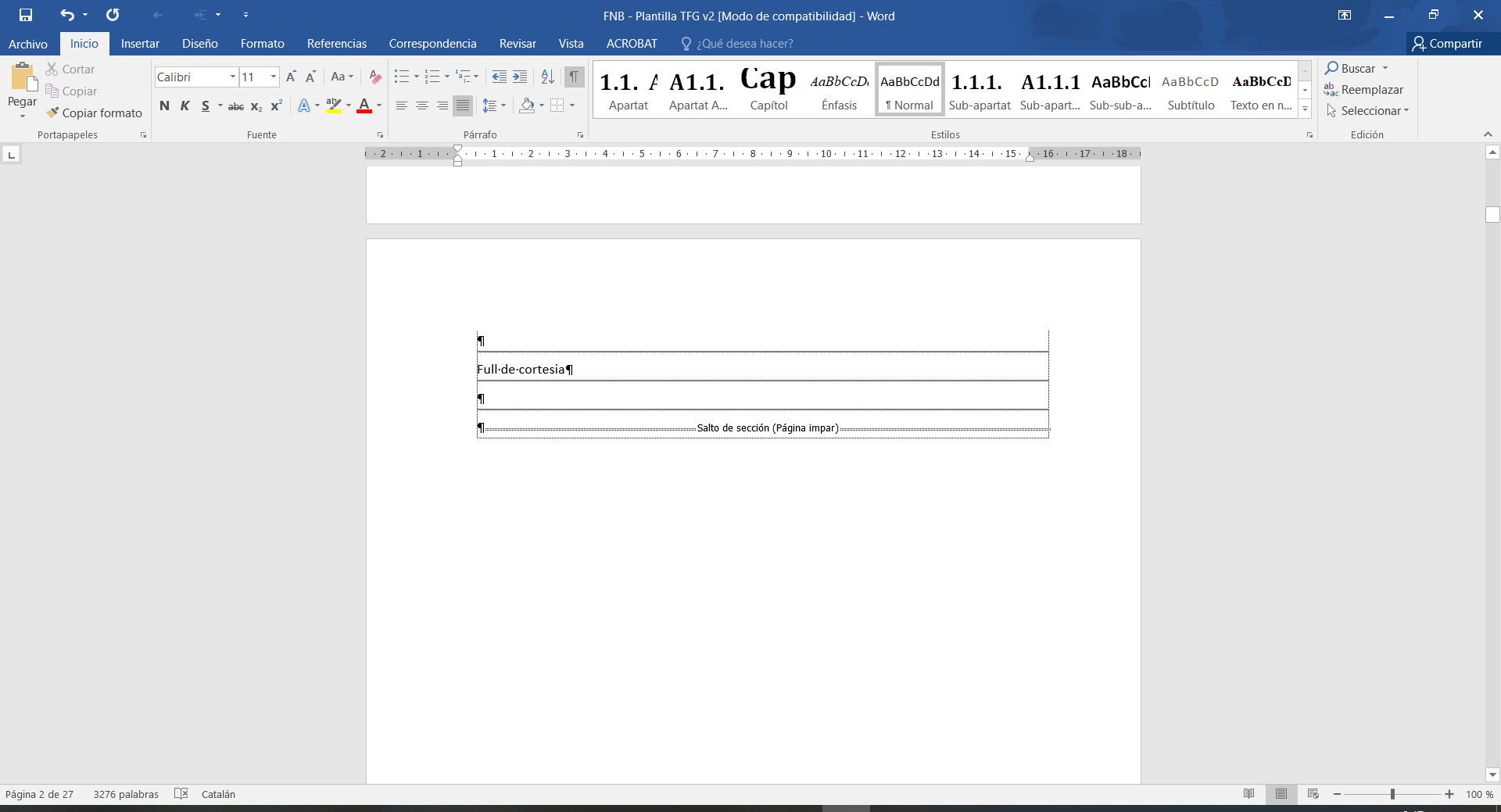 Per introduir seccions cal anar a Format > Salts > Salts de secció.  Les seccions permeten que les capçaleres, peus de pàgina, tipologia dels títols, etc. siguin diferents per a cada secció.  Les diferents opcions de format, com ara els marges, també es poden aplicar a una única secció o a tot el document.Si elimineu el salt de secció d’alguna d’elles, us trobareu que hi ha una que adopta la configuració de l’altra.  Aneu amb compte, doncs, de no eliminar aquests salts de secció. Treballar amb estilsSegons el tipus de text que estigueu escrivint, caldrà que utilitzeu un estil o un altre.  El gran avantatge de treballar amb estils és que, un cop finalitzat el text, és molt senzill introduir canvis si es vol modificar el format.  Tan sols us caldrà anar a l’estil que vulgueu modificar i introduir-hi el canvi. A més, treballar amb estils permet obtenir de forma automàtica els índexs del document, de figures, de taules, etc.  I també permet automatitzar el text de les capçaleres i peus de pàgina.Principals estils d’aquesta plantillaEn aquesta plantilla hi ha definits diferents estils segons el text que estigueu escrivint. Hi ha definits estils per al cos del text, per als títols (de capítol, apartat, sub-apartat,...) i per a les taules i figures. Val a dir que aquesta plantilla és només un suggeriment, essent possible modificar-la segons el criteri que tingui cadascú per a que s’adapti al propi estil. Estil NormalEl cos del text s’ha d’escriure en estil “Normal”. 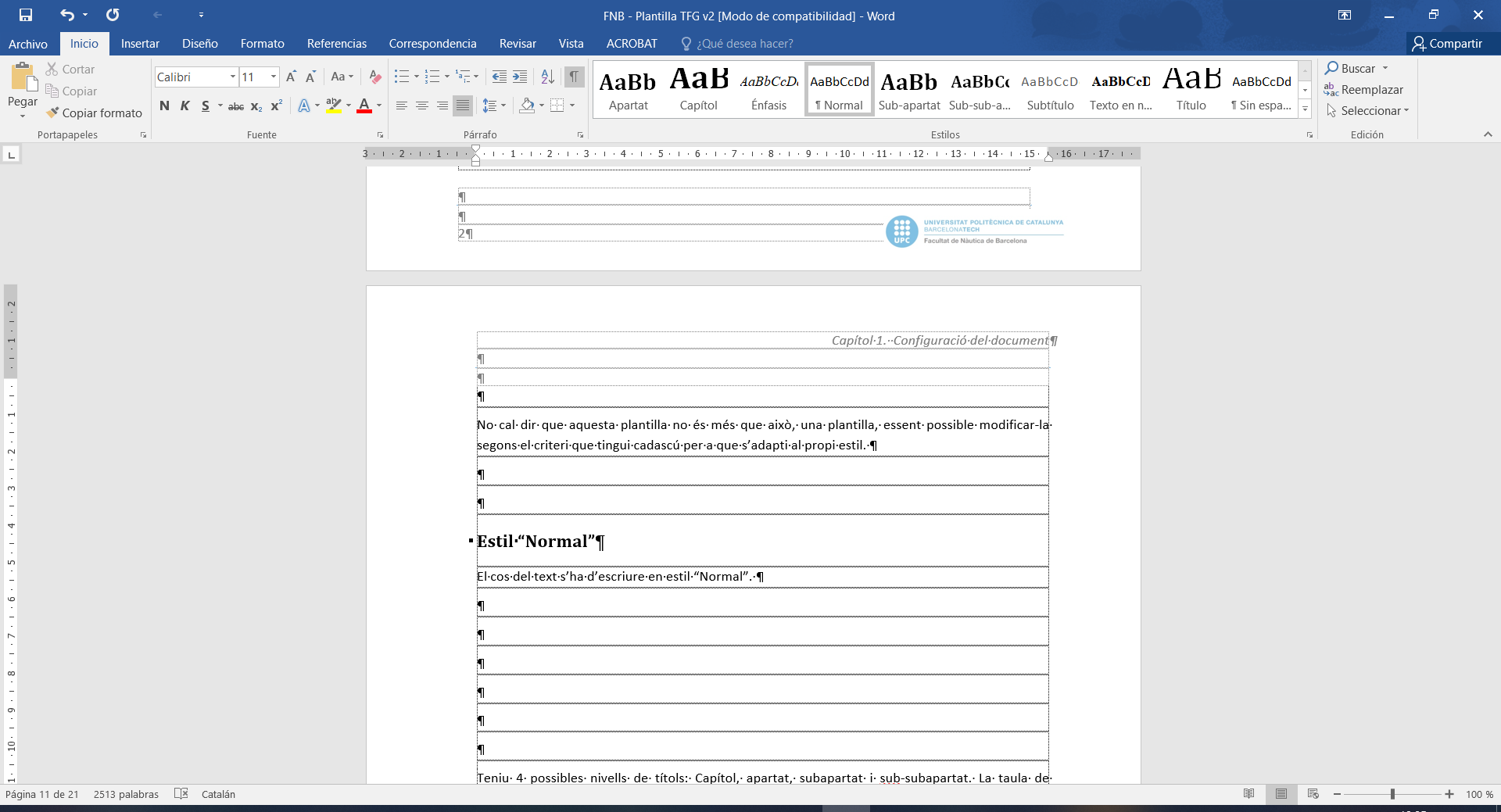 En aquesta plantilla, l’estil “Normal” està definit segon els següents paràmetres:Font: Calibri, mida de lletra 11.Paràgraf: justificat a banda i banda, interlineat múltiple a 1.2, espaiat anterior 6pt i posterior 0pt.Estils Capítol, Apartat, Sub-apartat i Sub-sub-apartatL’estil “Capítol” està definit segons els següents paràmetres:Font: Cambria (títols), mida de lletra 26, negreta.Paràgraf: justificat a l’esquerra, interlineat múltiple a 1.2, espaiat anterior 84pt i posterior 18pt.  Inclou el salt de pàgina des de la pàgina anterior.L’estil “Apartat” està definit segons els següents paràmetres:Font: Cambria (títols), mida de lletra 18, negreta.Paràgraf: justificat a l’esquerra, interlineat simple, espaiat anterior 12pt i posterior 12pt.L’estil “Sub-apartat” està definit segons els següents paràmetres:Font: Cambria (títols), mida de lletra 16, negreta.Paràgraf: justificat a l’esquerra, interlineat simple, espaiat anterior 12pt i posterior 12pt.L’estil “Sub-sub-apartat” està definit segons els següents paràmetres:Font: Calibri, mida de lletra 12, negreta.Paràgraf: justificat a l’esquerra, interlineat simple, espaiat anterior 12pt i posterior 12pt.Un subapartat és, com el seu nom indica, una nova divisió dins de l’apartat. Dins d’un subapartat (i també dins d’un apartat) es poden incloure sub-subapartats.  Els sub-subapartats no apareixen a la taula de continguts i es recomana no passar d’aquest nivell per facilitar la comprensió del text. Altres tipus de títols inclosos als estilsL’estil “Títol Treball” està definit segons els següents paràmetres:Font: Cambria (títols), mida de lletra 26, negreta.Paràgraf: centrat, interlineat simple, espaiat anterior 0pt i posterior 0pt.I es fa servir per posar el nom del treball de manera automàtica a la capçalera de les pàgines parells.L’estil “Títols Secció 2” està definit segons els següents paràmetres:Font: Cambria (títols), mida de lletra 18, negreta.Paràgraf: justificat a l’esquerra, interlineat simple, espaiat anterior 72pt i posterior 12pt.  Inclou el salt de pàgina des de la pàgina anteriorI es fa servir per posar el nom del treball de manera automàtica a la capçalera de les pàgines senars de la secció 2.  És el títol dels Agraïments, Resum, Abstract, Taula de continguts, de figures,...Els estils “Bibliografia” i “Títol Annex” estan basats en l’estil “Capítol” i s’han definit per permetre una numeració diferent de la dels capítols.Altres estilsJunt amb els estils de text (normal) i els estils de títols, aquesta plantilla té definits altres estils que poden ser d’utilitat. A la següent taula es mostren els diferents estils definits junt a una descripció de cada un d’ells. Taula 1.  Resum dels diferents estils definits en aquesta plantillaPeus de pàgina i capçaleresPeus de pàgina i numeració de les pàginesLa primera secció (Portada) no està numerada.La segona secció (agraïments, resums, taules) està numerada amb el format i, ii, iii,...La tercera, quarta i cinquena seccions (text principal, bibliografia i annex) estan numerades amb el format 1, 2, 3,...Notar que el número de pàgina està en diferent posició si la pàgina és parell o senar, i que els peus de pàgina de les seccions 4 i 5 estan vinculats a l’anterior.Capçalera de les pàginesLa capçalera a les pàgines parells mostra el títol del treball justificat a l’esquerra.  El text de la capçalera de les pàgines parells està vinculat a l’estil “Títol Treball” de la portada per tal de que aparegui de manera automàtica a totes elles.  Per veure-ho, podeu clicar a sobre i seleccionar l’opció “Editar camp”.  Per la seva banda, la capçalera de les pàgines senars de la secció 3 està justificada a la dreta i mostra el nom del capítol.  Per a que es mostri de manera automàtica, aquest text està vinculat a l’estil “Capítol”.  A la secció 2 la vinculació és amb l’estil “Títols Secció 2” i a la secció 5 amb l’estil “Títol Annex”.La línia blava de totes les capçaleres és de ¾ punts i està situada 4pts per sota el paràgraf.Numeració.  Figures, taules i equacionsNumeració dels apartats i subapartatsLa numeració automàtica dels apartats i subapartats que pengen de cada capítol es pot fer amb l’ajut d’una llista multinivell, on a cada nivell se li associa un estil:Primer Nivell:		Capítol 1.	Estil: “Capítol”Segon Nivell:		1.1.		Estil: “Apartat”Tercer Nivell:		1.1.1.		Estil: “Sub-apartat”Aquesta numeració ja està incorporada als estils.FiguresLes fotos, esquemes, resultats de simulacions i gràfiques en general porten el títol de “Figura”, no “il·lustració”.  Les figures s’han d’inserir en línia amb el text.  Si les deixem flotants, és difícil tenir controlada la seva posició exacta.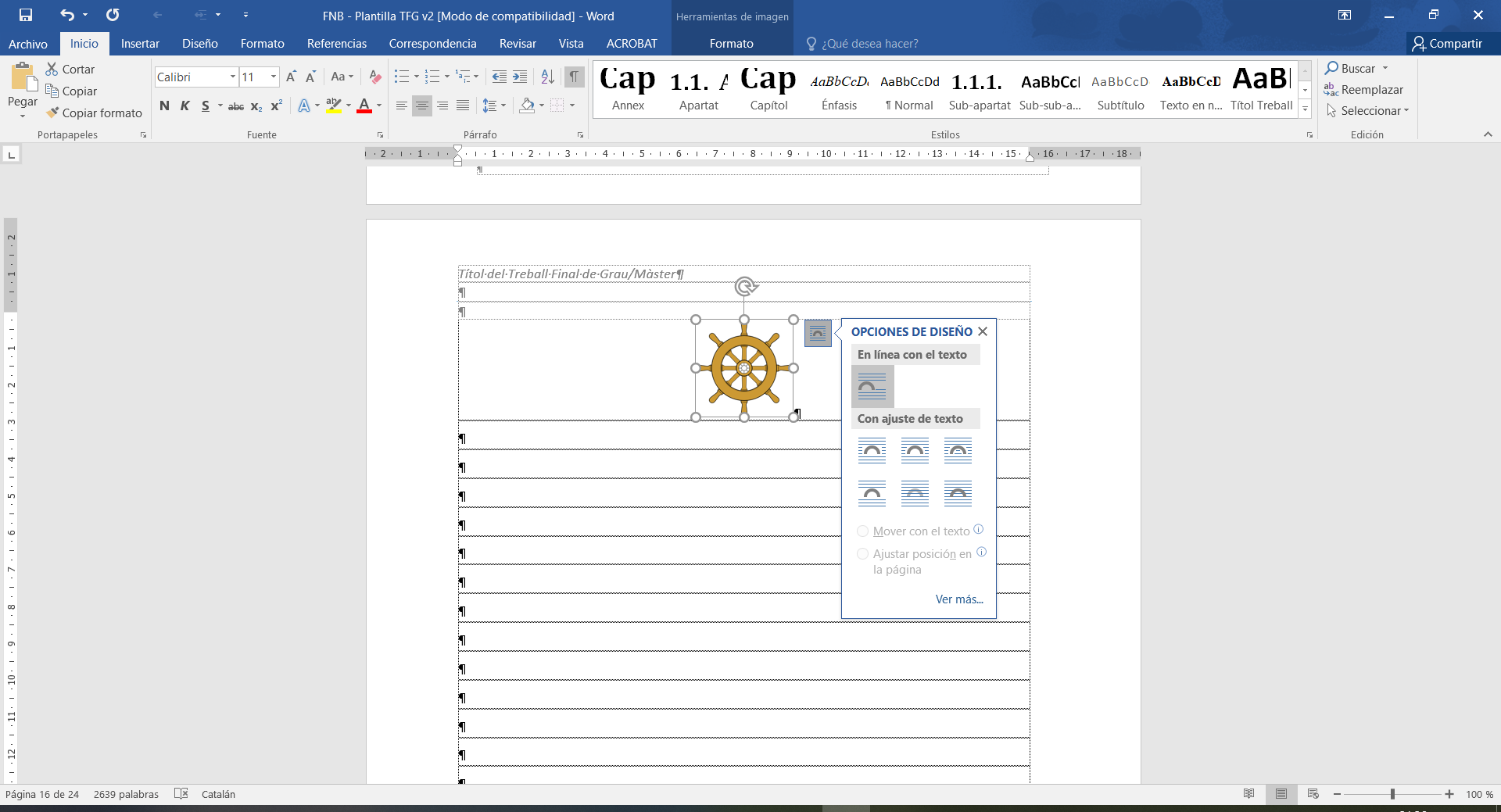 Es pot aplicar l’estil “Figura” a la Figura. D’aquesta manera us incrementarà l’espai que hi ha amb el paràgraf superior (18 pts).Es recomana incloure les figures centrades horitzontalment a la pàgina. Llegenda de la figuraTotes les figures han d’incloure un peu de figura amb la numeració de la mateixa, una llegenda i la font (pròpia o referència). Es recomana posar les llegendes i referenciar les figures al text mitjançant les eines que trobareu a Referències > Títols (captions).  D’aquesta manera, si es van introduint figures en qualsevol lloc del text, no cal numerar-les de nou, ho fa el processador de textos per nosaltres. Per afegir el peu de figura cal anar a Referències > Títols (veure Figura 1) i escollir l’opció d’inserir un nou títol.  Cal seleccionar el títol (“Figura”), si no existeix es pot crear amb l’opció “Nou títol”. 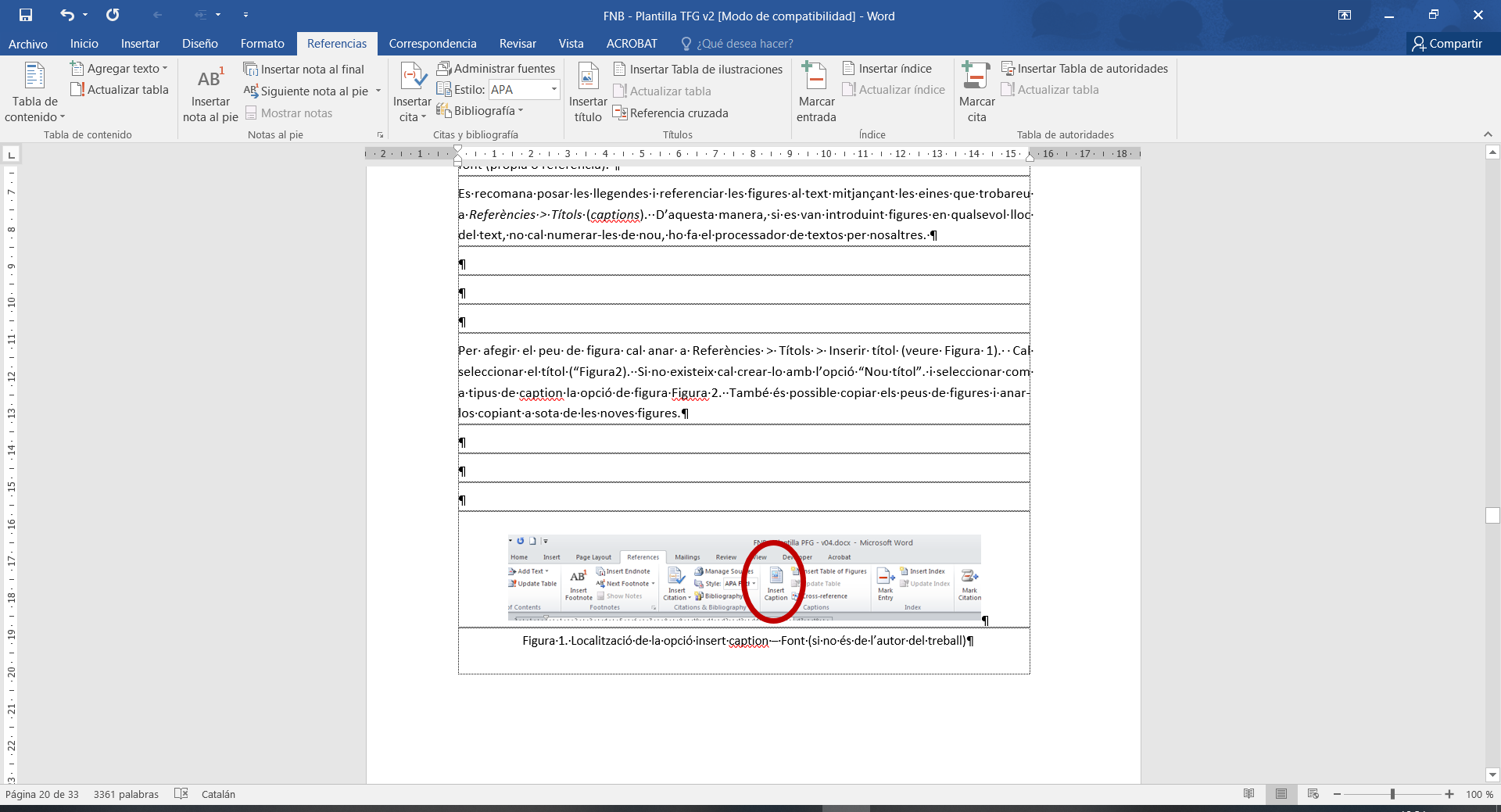 Figura 1. Localització de la opció insert caption – Font (si no és de l’autor del treball)Un cop tenim un peu de figura, podem copiar-lo i anar-lo enganxant (ctrl-C , ctrl-V) a sota de la resta de les figures.  El que no és recomana és posar les llegendes dins de quadres de text flotants (és més difícil de controlar la seva posició exacta).Referenciar figures al textLes figures es referencien dins el text per mitjà de referències creuades.  D’aquesta manera, si introduïm noves figures entremig de la memòria que fan que canviïn els números de les figures ja existents, les referències a aquestes dins del text també es re-numeraran de manera automàtica.Per a fer-ho, cal triar l’opció “Referència creuada” (des d’Inserir o des de Referències), buscar el tipus “Figura”, seleccionar la figura que volem referenciar i escollir l’opció “només títol i número” (veure Figura 2).  Entre altres opcions, les numeracions es poden actualitzar de manera automàtica quan seleccioneu Arxiu > Imprimir per veure com està quedant el document.  Notar també que, per defecte, la referència creuada conté un enllaç a l’objecte referenciat.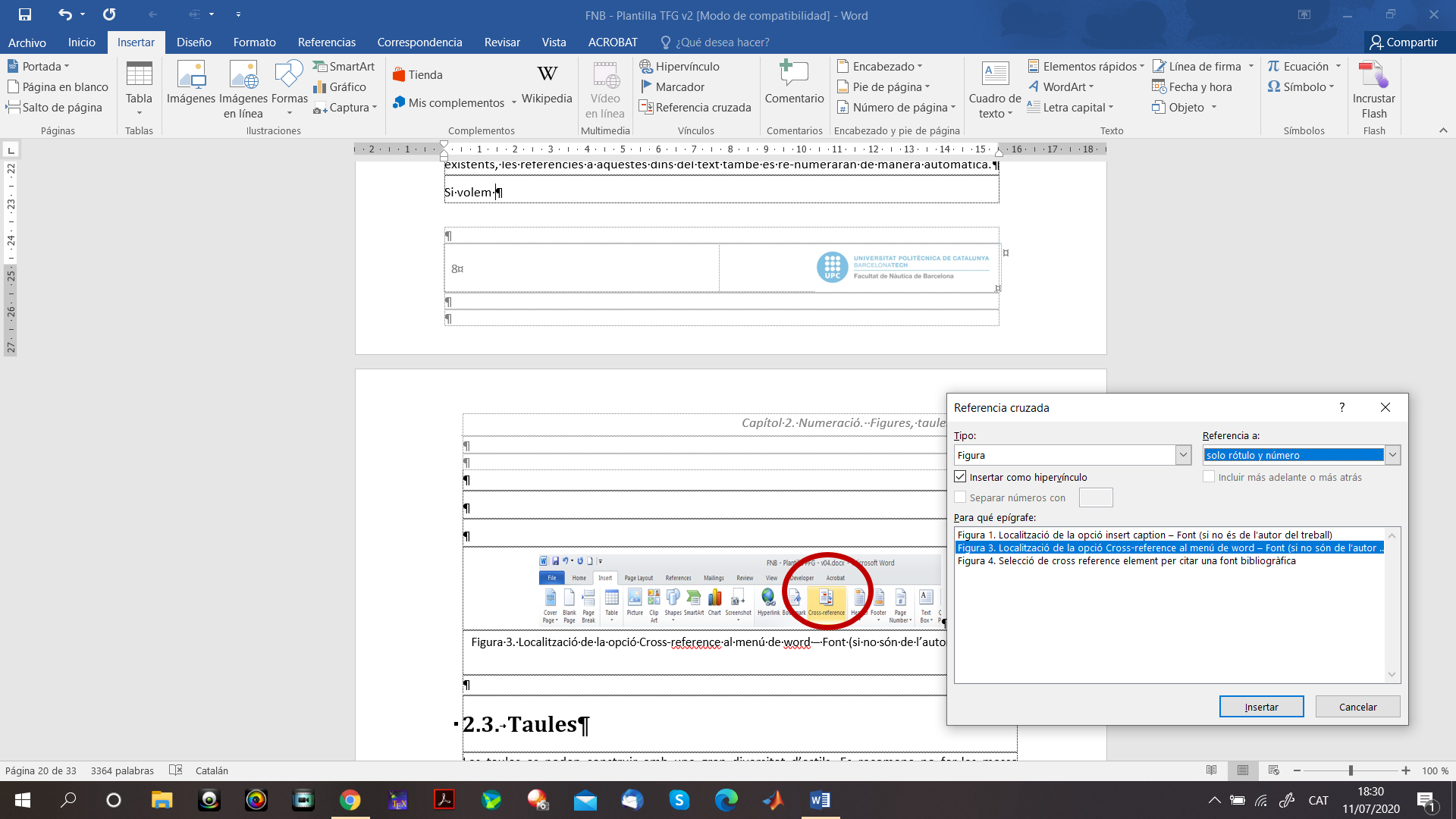 Figura 2. Localització de la opció Cross-reference al menú de word – Font (si no són de l’autor del treball)TaulesLes taules es poden construir amb una gran diversitat d’estils. Es recomana no fer-les massa recarregades de colors, per facilitar la seva comprensió. Malgrat que no es vol indicar res sobre l’estil de la taula, sí que s’ha definit un estil “Taula – Text” que modifica l’espai que es deixa entre paràgrafs el text normal i que pot ajudar a fer les taules més aclaridores.Igual que les figures, les taules també han d’anar numerades.  La numeració de les taules també es fa amb les opcions de Referències i Referències creuades: La forma d’incloure el peu de taula i el número de taula és la mateixa que a les figures, és a dir, amb les opcions “caption” i “cross reference”. En “caption”, caldrà seleccionar l’opció Taula.  A continuació s’adjunta un exemple (Taula 2) de com queda el peu de taula al document. Taula 2. Taula amb quatre dades per fer servir d’exempleAddicionalment, al seleccionar la taula, se us obren les opcions per treballar amb taules (Eines de taula):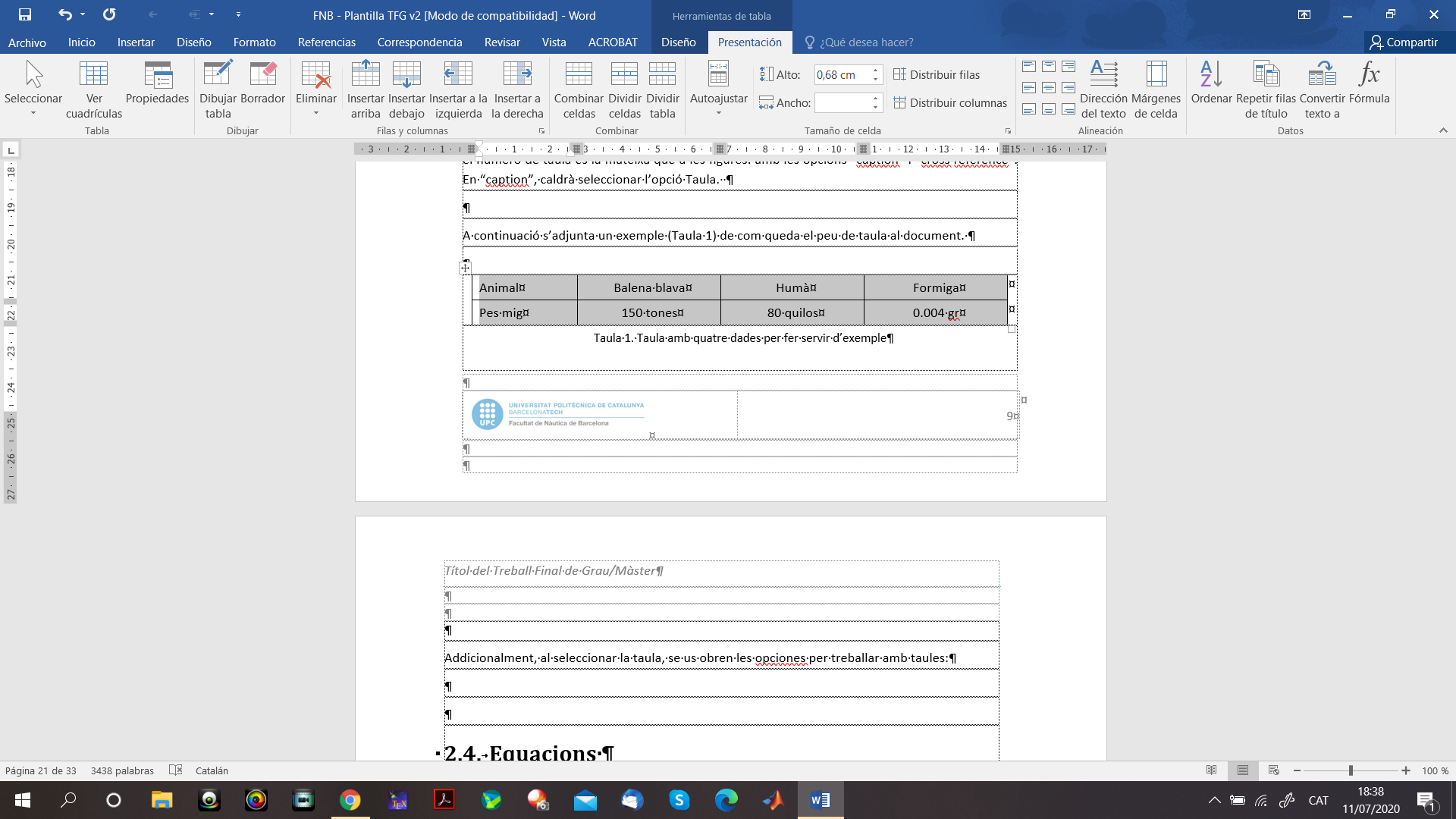 Figura 3. Eines de taula – Font (si no són de l’autor del treball)Equacions Igual que les taules i les figures, les equacions i fórmules matemàtiques incloses al text han d’estar numerades.  Cal fer servir sempre un editor d’equacions (o Mathtype o el que porta incorporat el Word, per exemple).Es recomana que l’equació quedi centrada al text i la numeració aparegui a la dreta del mateix. Per fer-ho, una opció es incloure l’equació i la numeració en una taula d’una fila i dues columnes (veure Inserir > Taula).  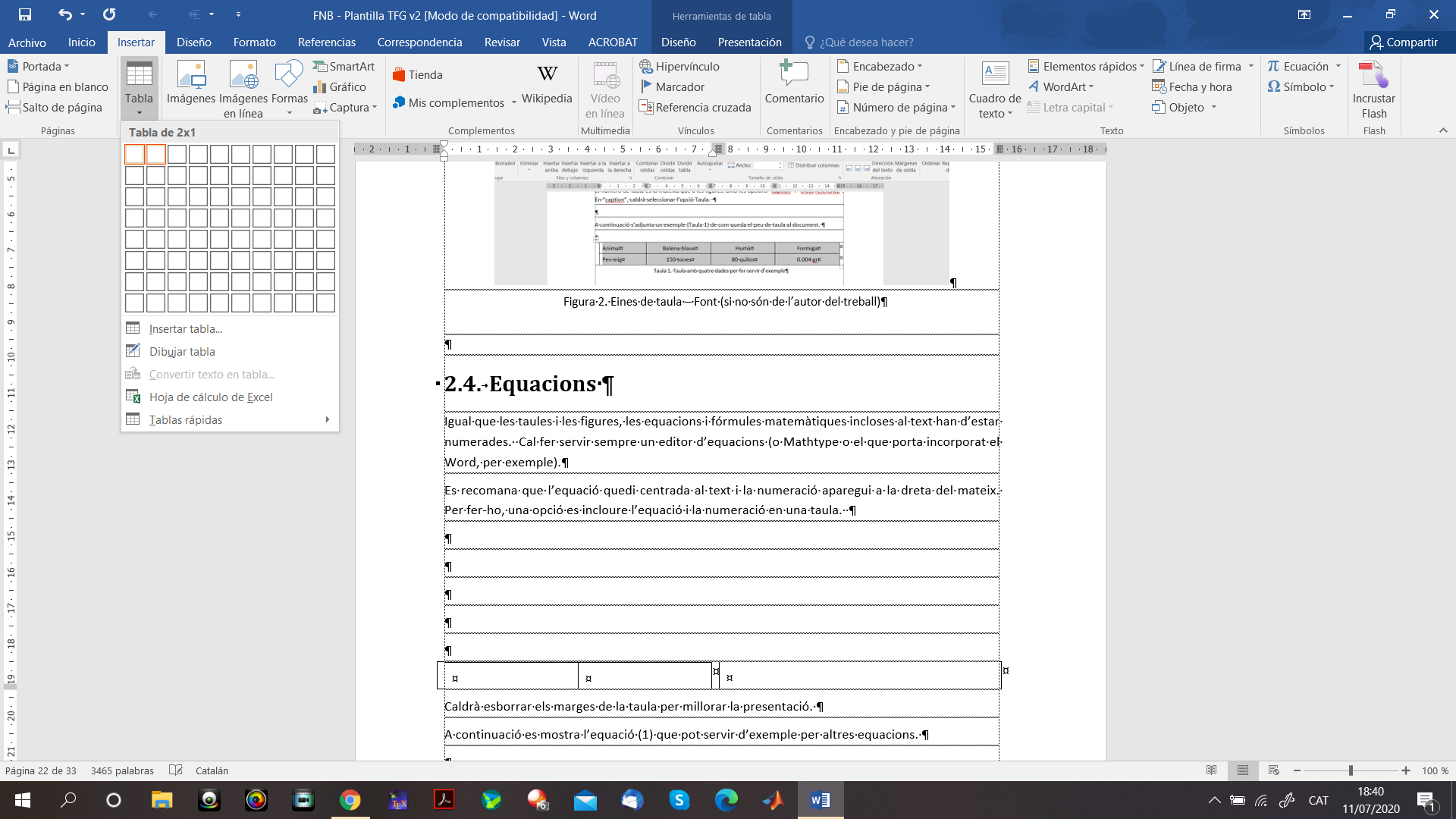 Figura 4.  Inserir una taula per a una fórmula – Font (si no són de l’autor del treball)Un cop creada la taula, cal esborrar-hi les línies per millorar la presentació.  La numeració de les equacions també es fa amb les opcions de Referències i Referències creuades: amb les opcions “caption” i “cross reference”.  En “caption”, caldrà crear un nou títol: el parèntesi obert, “(“.  Després del número de l’equació podem tancar el parèntesi i així, quan fem la referència creuada, podem seleccionar tot l’epígraf.  A continuació es mostra l’equació (1) que pot servir d’exemple per altres equacions. Notar que quan s’escriuen símbols o variables matemàtiques dins el text, cal donar format a aquests símbols (o fer servir l’editor d’equacions per escriure el símbol).  Normalment la font és Cambria Math i el símbol es posa en cursiva.  Per exemple, no posarem “el coeficient prismàtic Cp es defineix com...”, sinó “el coeficient prismàtic Cp es defineix com...”Altres elements a numerarMolts Treballs Fi de Grau o Máster poden tenir altres elements a numerar que no queden recollits en aquest document. Serà l’autora o autor del TFG/M qui haurà de definir l’estil i la numeració dels mateixos seguint les pautes definides per a figures, taules i equacions. Taula de contingutLa numeració automàtica de figures i taules permet definir els llistats de figures i taules del principi del document.  Pel que fa a la taula de continguts, aquesta es configura a partir dels estils (Referències > Taula de contingut > Taula de contingut personalitzada).  A les Opcions, assignem els següents nivells de taula de contingut TDC als estils:TDC 1:	Capítol, Títol Annex, TDC 2:	Apartat, Títols Secció 2, Títol Bibliografia, Apartat AnnexTDC 3:	Sub-apartat, Sub-apartat AnnexReferències a elements de la bibliografiaTots els continguts del document que no siguin propis han d’anar degudament referenciats. No fer-ho es pot considerar plagi. A la bibliografia han d’aparèixer tots els documents, webs, etc. dels que s’hagi extret informació inclosa al treball (ja sigui una foto, una cita o un coneixement). Igual que s’ha fet amb les figures i les taules, és possible referenciar la bibliografia al text amb una “cross reference” a l’element de numeració que té assignat.  En aquest cas cal triar com a tipus de referència un “Numbered item” i com a element a referenciar el número de paràgraf (veure Figura 5).  D’aquesta manera, si mentre es redacta el document cal afegir algun element de bibliografia entre ja els escrits, el processador de textos és capaç de re-numerar totes les entrades. 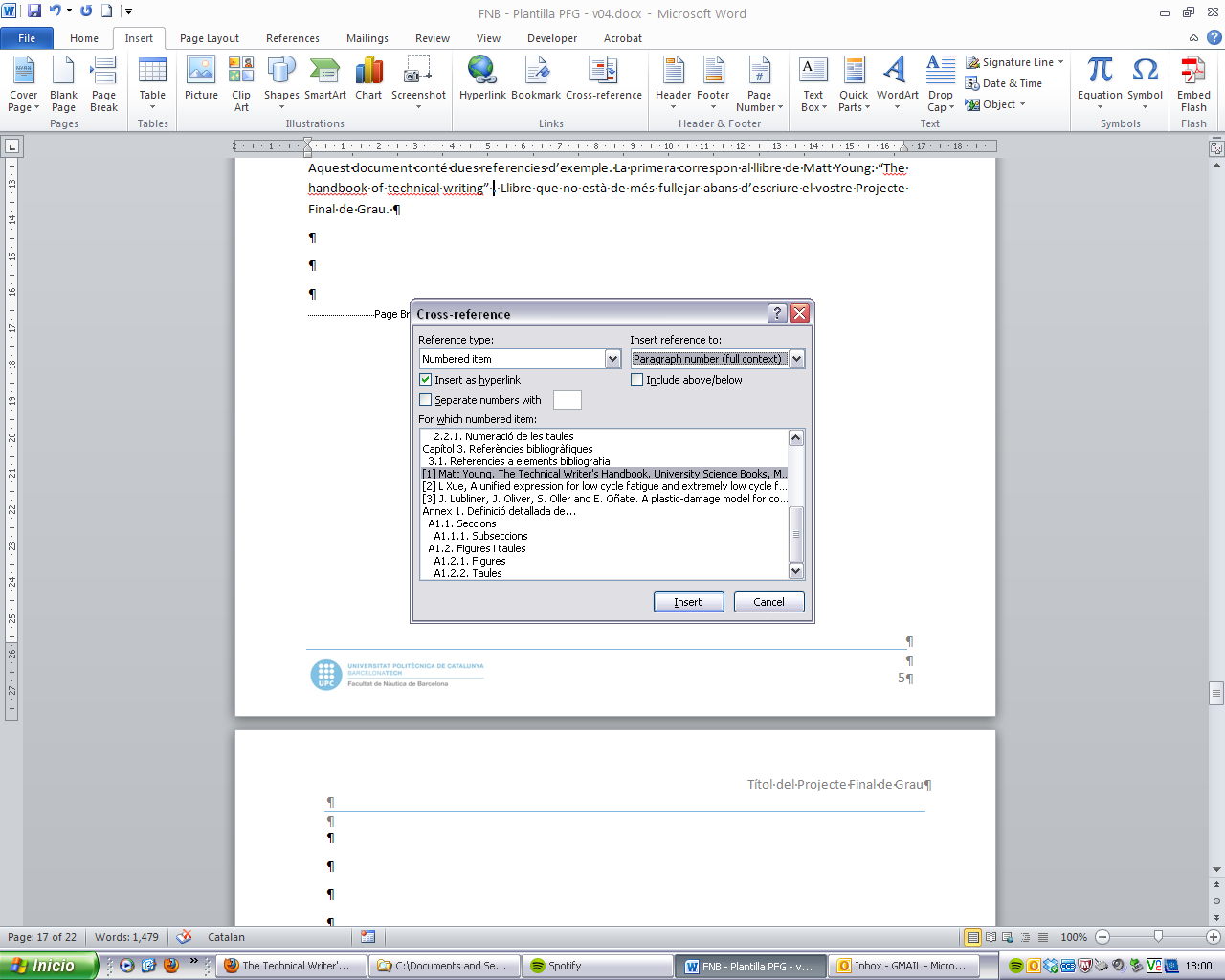 Figura 5. Selecció de cross reference element per citar una font bibliogràficaAquest document conté algunes referències d’exemple.  Una d’elles correspon al llibre de Matt Young: “The handbook of technical writing” [4], llibre que no està de més fullejar abans d’escriure el vostre Treball Fi de Grau o Màster. Bibliografia i referènciesHi ha diferents estils de citació de referències bibliogràfiques.  En les àrees temàtiques politècniques, i per als treballs acadèmics a la UPC, el més utilitzat és l’ISO-690.  Es recomana consultar la pàgina web “Com citar” del web de les biblioteques UPC on es donen les pautes de com citar diferents tipus de documents seguint aquesta directriu.  La bibliografia ha d’anar al final del treball, abans dels annexos.Segons la norma UNE-ISO 690, les referències s'ordenen alfabèticament pel primer element (autor o títol) i després per la data. Alguns exemples, seguint aquest estil, serien:Heron et al., Impacts of Climate Change on Wolrd Heritage Coral Reefs: A first global scientific assessment. Paris: UNESCO Word Heritage Centre, 2017. ISBN 978-7334891456(Llibre. Un llibre electrònic es cita igual afegint data consulta i URL)Lubliner, J., J. Oliver, S. Oller and E. Oñate. “A plastic-damage model for concrete”.  International Journal of Solids and Structures. March 1989, vol. 25, no. 3, p.  299-326. ISSN 0020-7683(Article de revista)O´Mahony et al. At What Price? The economics, social and icon value of the great Barrier reef [en línia].  Brisbane: Deloitte Access Economics,  2017. [Consulta: 22 abril 2021]. Disponible a: < https://elibrary.gbrmpa.gov.au/jspui/retrieve/c1b6313b-1590-44b9-99a9-e0f28a704c51/deloitte-au-economics-great-barrier-reef-230617.pdf>.(Informe tècnic electrònic)Young, Matt. The technical writer's handbook. Mill Valley, CA: University Science Books,  1989. ISBN 978-0935702606.(Llibre)Asociación Española de Normalización y Certificación. UNE 69001:2001: Neumáticos, llantas y válvulas. Neumáticos para vehículos.Terminología y definiciones [en línia]. Madrid: AENOR, 2001 [Consulta: 12 novembre 2017]. Disponible a: <https://www.aenor.es/aenor/normas/normas/fichanorma.asp?tipo=N&codigo=N0024919&PDF=Si#.WglJoIiDNRA>.(Norma)Per citar pàgines o llocs web, cal recordar que s’han d’indicar una sèrie d’elements sempre que s’identifiquin: autoria, lloc de publicació, any, etc. així com l’enllaç URL i la data de consulta.  Exemples:Widman International SRL. Tabla de códigos para aceites y combustibles [en línea].  Santa Cruz:  Widman International SRL, 2018.  [Consulta: 22 abril 2021]. Disponible a: <https://www.widman.biz/Seleccion/iso_4406.html>.HYDAC Technology GmbH . Acumulador hidráulico de presión [en línea]. Sulzbach/Saar : Hydac International. [Consulta: 22 abril 2021]. Disponible a : <https://www.hydac.com/fileadmin/pdb/pdf/PRO0000000000000000000003301130041.pdf>.També és possible generar la bibliografia amb l’ajut de gestors de referències.  A banda del Mendeley (més recomanable per a TFMs i tesis doctorals), hi ha d’altres programes més senzills i gratuïts.  Un parell són:Cite-this-for-me: la versió gratuïta permet capturar referències i generar citacions en diferents formats.Grafiati: la versió gratuïta permet capturar referències i generar citacions en diferents formats. A més, si et registres, pots guardar bibliografies de fins a 20 documents durant una setmana. Ofereix crear bibliografies en diferents idiomes i estils (ISO 690:2010, Harvard, MLA (8th ed.), Chicago (17th ed.), APA (7th ed.))Recordeu que, per a l‘elaboració d’aquests apartat i la correcta referència de les fonts, podeu demanar assessorament i orientació a la Biblioteca de l’FNB.Informació addicionalEls annexos hauran de seguir el mateix format  que la resta de capítols del document. L’única diferència es troba en la numeració dels títols (capítol, secció i subsecció) i de les figures i taules. Aquestes incorporen una A al davant per marcar que són específiques dels annexos. SeccionsLa numeració de les seccions i les subseccions han de dur al davant una A per diferenciar-les de la numeració dels capítols del document. Igual que a la resta del document, si es fan servir els estils, la numeració queda reflectida automàticament a la taula de continguts. SubseccionsDins de les subseccions s’han definit també les sub-subseccions. Aquestes no tenen cap tipus de diferència amb les sub-subseccions del cos del treball.Figures i taulesLes figures i les taules dels annexos també han de dur una numeració. La numeració de figures i taules als annexos duen davant la lletra A per diferenciar-les de les figures de la resta del document. Cal, per tant, crear els títol corresponents “Figura A” i “Taula A”.  A continuació s’adjunta una figura i una taula com a exemplesFiguresLes figures caldrà referenciar-les igual que es fa a la resta del text. A continuació es mostra la Figura A 1.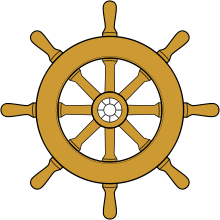 Figura A 1.  Aquesta és una figura de l’annex – Font (si no són de l’autor del treball)TaulesEs procedirà igual que amb les figures i, per tant, la numeració també començarà amb la lletra A, tal com es mostra a la Taula A 1.Taula A 1.  Taula amb quatre dades per fer servir d’exempleVersióDataModificacions1[Data]Creació del documentRevisió...Escrit per:Escrit per:Revisat i aprovat per:Revisat i aprovat per:Autor/a:Tutor/a:Data:Data:Revisat i aprovat per:Revisat i aprovat per:Co-Tutor/a:Data:EstilDescripcióNormalCos del textTítol - 0. Taula ContingutsTítol de la taula de contingutsTítol - 0. Títol TaulesTítols de les diferents taules que apareixen al principi del document (agraïments, taula figures, taula símbols, etc.)Títol - 1. CapítolEstil de cada un dels capítols del documentTítol - 2. ApartatEstil de cada una dels apartats del documentTítol - 3. SubapartatEstil de cada una dels subapartats del documentTítol - 4. Sub-subapartatEstil dels sub-subapartatsTaula - TextEstil del text que figura dins de les taules del documentTaula - CaptionEstil del peu de taula FiguraEstil de la línia on s’inclou una figura al documentFigura – CaptionEstil del peu de figuraEquació – EquacióEstil de l’equacióEquació - CaptionEstil del número de figuraPortada – (...)Hi ha definits diferents estils de text per la portada: text gran, mitja, petit i títol). Cada un d’aquests correspon a un estilAnimalBalena blavaHumàFormigaPes mig150 tones80 quilos0.004 gr(1)AnimalBalena blavaHumàFormigaPes mig150 tones80 quilos0.004 gr